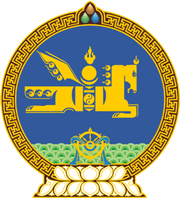 МОНГОЛ УЛСЫН ХУУЛЬ2021 оны 12 сарын 16 өдөр                                                                  Төрийн ордон, Улаанбаатар хотАЙМАГ, НИЙСЛЭЛ, СУМ, ДҮҮРГИЙНИРГЭДИЙН ТӨЛӨӨЛӨГЧДИЙН ХУРЛЫНСОНГУУЛИЙН ТУХАЙ ХУУЛЬД ӨӨРЧЛӨЛТОРУУЛАХ ТУХАЙ	1 дүгээр зүйл.Аймаг, нийслэл, сум, дүүргийн иргэдийн Төлөөлөгчдийн Хурлын сонгуулийн тухай хуулийн 37 дугаар зүйлийн 37.5 дахь хэсгийн “үзэл баримтлалд” гэснийг “урт хугацааны бодлогод” гэж өөрчилсүгэй.	2 дугаар зүйл.Энэ хуулийг Хөгжлийн бодлого, төлөвлөлт, түүний удирдлагын тухай хуульд нэмэлт, өөрчлөлт оруулах тухай хууль хүчин төгөлдөр болсон өдрөөс эхлэн дагаж мөрдөнө. 		МОНГОЛ УЛСЫН 		ИХ ХУРЛЫН ДАРГА 				Г.ЗАНДАНШАТАР 